Об установлении минимального размера оплаты труда работниковмуниципальных бюджетных, автономных, казённыхучреждений и предприятия Завитинского муниципального округаНа основании Федерального закона от 06.12.2021 № 406-ФЗ «О внесении изменения в статью 1 Федерального закона "О минимальном размере оплаты труда» п о с т а н о в л я ю:	Руководителям муниципальных бюджетных, автономных, казенных учреждений округа, финансируемых из бюджета округа и директору муниципального унитарного предприятия «Рынок» Завитинского муниципального округа:1.1. Производить работникам начисление оплаты труда с 01.01.2022 в размере не менее установленного минимального размера оплаты труда 13890 (тринадцать тысяч восемьсот девяносто) рублей в месяц;1.2. При начислении оплаты труда учитывать, что ниже минимального размера оплаты труда не может быть месячная заработная плата работника, полностью отработавшего норму рабочего времени (полную ставку) и выполнившего нормы труда (трудовые обязанности), при этом учитывать, что районные коэффициенты и процентные надбавки, начисляемые в связи с работой в местностях с особыми климатическими условиями, не включаются в минимальный размер оплаты труда.2. Настоящее постановление подлежит официальному опубликованию.3. Контроль за исполнением  настоящего постановления оставляю за собой.Глава Завитинского района                                                               С.С. ЛиневичИсполнитель: Начальник отдела по правовым и социальным вопросам администрацииЗавитинского муниципального округа                                     С.С. СегодинаСОГЛАСОВАНОНачальник финансового отдела администрацииЗавитинского муниципального округа	               	 О.Н.КийченкоЗаместитель главы администрации Завитинского муниципального округа по работе с территориями                                           Е.В. Розенко    Первый заместитель  главы администрации Завитинского муниципального округа	      А.Н. Мацкан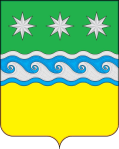 АДМИНИСТРАЦИЯ ЗАВИТИНСКОГО МУНИЦИПАЛЬНОГО ОКРУГА ГЛАВА ЗАВИТИНСКОГО МУНИЦИПАЛЬНОГО ОКРУГАП О С Т А Н О В Л Е Н И Еот 11.01.2022							                                          № 2г. Завитинск